Управление образования администрации МО ГО «Сыктывкар»Муниципальное автономное общеобразовательное учреждение«Средняя общеобразовательная школа №24»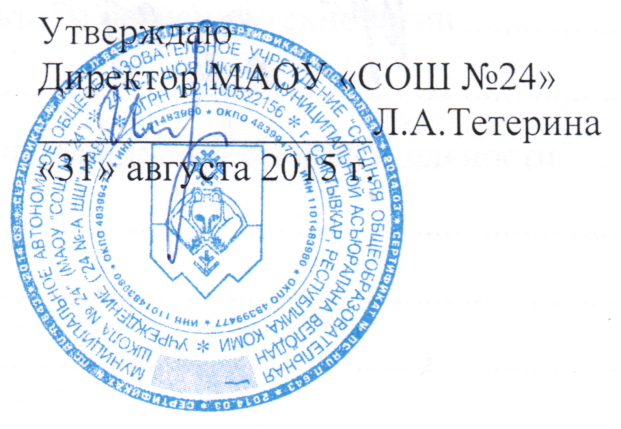 РАБОЧАЯ ПРОГРАММАУЧЕБНОГО ПРЕДМЕТАРУССКИЙ ЯЗЫК(наименование учебного предмета/курса)основное общее образование(уровень образования) 5 лет(срок реализации программы)г. Сыктывкар, 2015СодержаниеПояснительная записка	4Общая характеристика учебного предмета	4Место учебного предмета в учебном плане	6Личностные, метапредметные и предметные результаты освоения русского языка	6Содержание учебного предмета	9Тематическое планирование с определением основных видов учебной деятельности	13Поурочное планирование 5 класс	23Поурочное планирование 6 класс	28Поурочное планирование 7 класс	34Поурочное планирование 8 класс	38Поурочное планирование 9 класс	42Планируемые результаты изучения русского языка	43Учебно-методическое и материально-техническое обеспечение образовательного процесса	43Пояснительная запискаРабочая программа разработана в соответствии с Федеральным государственным образовательным стандартом основного общего образования, на основе примерной основной образовательной программы основного общего образования. Рабочая программа разработана в соответствии со следующими нормативными документами:Федеральным законом от 29 декабря 2012 года N 273-ФЗ (ред. от 07 мая 2013 года) "Об образовании в Российской Федерации" (ст.2 п.22., ст.58 п.1).Федеральным государственным образовательным стандартом основного общего образования, утв. приказом Минобрнауки России от 17.12.2010 № 1897 (в ред. приказа от 29.12.2014 г. №1644).Примерная основная образовательная программа основного общего образования (одобрена Федеральным учебно-методическим объединением по общему образованию, протокол от 08.04.2015 г. №1/15). Приказом Министерства образования и науки Российской Федерации от 31 марта 2014 г. № 253 «Об утверждении федерального перечня учебников, рекомендуемых к использованию при реализации имеющих государственную аккредитацию образовательных программ начального общего, основного общего, среднего общего образования».Санитарно-эпидемиологическими правилами и нормативами  (Постановление Главного государственного санитарного врача Российской Федерации от 29.12.2010 № 189  «Об утверждении СанПиН 2.4.2.2821-10 «Санитарно-эпидемиологические требования к условиям и организации обучения в общеобразовательных учреждениях»), зарегистрированными в Минюсте РФ от 03.03.2011, регистрационный № 19993.Для реализации рабочей программы по русскому языку для учащихся 5 – 9 классов используется учебно-методический комплект авторов М.Т.Баранова, Т.А.Ладыженской, Н.М.Шанского, обеспечивающий развитие УУД на уровне основного общего образования в соответствии с ФГОС. В программе соблюдается преемственность с федеральным государственным образовательным стандартом начального общего образования; учитываются возрастные  и психологические особенности школьников, обучающихся на ступени основного общего образования, учитываются межпредметные связи. Цель изучения русского языка - усвоение содержания  предмета «Русский язык» и достижение обучающимися результатов изучения в соответствии с требованиями, установленными Федеральным государственным образовательным стандартом основного общего образования.Главными задачами реализации Программы являются:формирование у учащихся ценностного отношения к языку как хранителю культуры, как государственному языку Российской Федерации, как языку межнационального общения;усвоение знаний о русском языке как развивающейся системе, их углубление и систематизация; освоение базовых лингвистических понятий и их использование при анализе и оценке языковых фактов;овладение функциональной грамотностью и принципами нормативного использования языковых средств;овладение основными видами речевой деятельности, использование возможностей языка как средства коммуникации и средства познания.В процессе изучения предмета «Русский язык» создаются условия для развития личности, ее духовно-нравственного и эмоционального совершенствования;для развития способностей, удовлетворения познавательных интересов, самореализации обучающихся, в том числе лиц, проявивших выдающиеся способности;для формирования социальных ценностей обучающихся, основ их гражданской идентичности и социально-профессиональных ориентаций;для включения обучающихся в процессы преобразования социальной среды, формирования у них лидерских качеств, опыта социальной деятельности, реализации социальных проектов и программ;для знакомства обучающихся с методами научного познания; для формирования у обучающихся опыта самостоятельной образовательной, общественной, проектно-исследовательской и художественной деятельности;для овладения обучающимися ключевыми компетенциями, составляющими основу дальнейшего успешного образования и ориентации в мире профессий.Общая характеристика учебного предметаРусский язык – национальный язык русского народа и государственный язык Российской Федерации, являющийся также средством межнационального общения. Изучение предмета «Русский язык» на уровне основного общего образования нацелено на личностное развитие обучающихся, так как формирует представление о единстве и многообразии языкового и культурного пространства России, о русском языке как духовной, нравственной и культурной ценности народа.Русский язык является основой развития мышления и средством обучения в школе, поэтому его изучение неразрывно связано со всем процессом обучения на уровне основного общего образования.Изучение русского языка направлено на развитие и совершенствование коммуникативной компетенции (включая языковой, речевой и социолингвистический ее компоненты), лингвистической (языковедческой), а также культуроведческой компетенций.Коммуникативная компетенция – владение всеми видами речевой деятельности и основами культуры устной и письменной речи, умениями и навыками использования языка в различных сферах и ситуациях общения, соответствующих опыту, интересам, психологическим особенностям обучающихся основной школы.Лингвистическая (языковедческая) компетенция – способность получать и использовать знания о языке как знаковой системе и общественном явлении, о его устройстве, развитии и функционировании; общие сведения о лингвистике как науке и ученых-русистах; об основных нормах русского литературного языка; способность обогащать свой словарный запас; формировать навыки анализа и оценки языковых явлений и фактов; умение пользоваться различными лингвистическими словарями.Культуроведческая компетенция – осознание языка как формы выражения национальной культуры, взаимосвязи языка и истории народа, национально-культурной специфики русского языка, владение нормами русского речевого этикета, культурой межнационального общения.Владение русским языком, умение общаться, добиваться успеха в процессе коммуникации являются теми характеристиками личности, которые во многом определяют достижения обучающихся практически во всех областях жизни, способствуют их социальной адаптации к изменяющимся условиям современного мира.В процессе изучения русского языка создаются предпосылки для восприятия и понимания художественной литературы как искусства слова, закладываются основы, необходимые для изучения иностранных языков.Процесс обучения русскому языку ориентирован не только на формирование навыков анализа языка, способности классифицировать языковые явления и факты, но и на воспитание речевой культуры, формирование таких жизненно важных умений, как использование различных видов чтения, информационная переработка текстов, различные формы поиска информации и разные способы передачи ее. Таким образом, обучение русскому языку в основной школе должно обеспечить общекультурный уровень человека. Место учебного предмета в учебном планеВ учебном плане школы русский язык представлен как обязательный курс в 5-9 классах в объёме 842 часа.  С целью развития коммуникативных умений, закрепления владения нормами русского языка и с учётом обязательной сдачи экзамена по русскому языку на изучение предмета «Русский язык» в 6-8 классах выделяется дополнительно по 1 часу в неделю за счёт часов части учебного плана, формируемой участниками образовательного процесса. Данные дополнительные часы распределяются на изучение наиболее сложных для учащихся тем курса, на уроки-практикумы, на подготовку и защиту творческих проектов и научно-практических работ: Личностные, метапредметные и предметные результаты освоения русского языкаЛичностные результаты – это сформировавшаяся в образовательном процессе система ценностных отношений учащихся к себе, другим участникам образовательного процесса, самому образовательному процессу, объектам познания, результатам образовательной деятельности. Основными личностными результатами, формируемыми  при изучении русского языка в основной школе, являются:понимание русского языка как одной из основных национально-культурных ценностей русского народа, определяющей роли родного языка в развитии интеллектуальных, творческих способностей и моральных качеств личности, его значения в процессе получения школьного образования;осознание эстетической ценности русского языка; уважительное отношение к родному языку, гордость за него; потребность сохранить чистоту русского языка как явления национальной культуры; стремление к речевому самосовершенствованию;достаточный объем словарного запаса и усвоенных грамматических средств для свободного выражения мыслей и чувств в процессе речевого общения; способность к самооценке на основе наблюдения за собственной речью.Метапредметные результаты – освоенные учащимися на базе одного, нескольких или всех учебных предметов способы деятельности, применимые как в рамках образовательного процесса, так и в реальных жизненных ситуациях. Основными метапредметными результатами, формируемыми  при изучении русского языка в основной школе, являются:1) владение всеми видами речевой деятельности:аудирование и чтение:адекватное понимание информации устного и письменного сообщения (коммуникативной установки, темы текста, основной мысли; основной и дополнительной информации);владение разными видами чтения (поисковым, просмотровым, ознакомительным, изучающим) текстов разных стилей и жанров;адекватное восприятие на слух текстов разных стилей и жанров; владение разными видами аудирования (выборочным, ознакомительным, детальным);способность извлекать информацию из различных источников, включая средства массовой информации, компакт-диски учебного назначения, ресурсы Интернета;  свободно пользоваться словарями различных типов, справочной литературой, в том числе и на электронных носителях;овладение приемами отбора и систематизации материала на определенную тему; умение вести самостоятельный поиск информации; способность к преобразованию, сохранению и передаче информации, полученной в результате чтения или аудирования;умение сопоставлять и сравнивать речевые высказывания с точки зрения их содержания, стилистических особенностей и использованных языковых средств;говорение и письмо:способность определять цели предстоящей учебной деятельности (индивидуальной и коллективной), последовательность действий, оценивать достигнутые результаты и адекватно формулировать их в устной и письменной форме;умение воспроизводить прослушанный или прочитанный текст с заданной степенью свернутости (план, пересказ, конспект, аннотация);умение создавать устные и письменные тексты разных типов, стилей речи и жанров с учетом замысла, адресата и ситуации общения;способность свободно, правильно излагать свои мысли в устной и письменной форме, соблюдать нормы построения текста (логичность, последовательность, связность, соответствие теме и др.); адекватно выражать свое отношение к фактам и явлениям окружающей действительности, к прочитанному, услышанному, увиденному;владение различными видами монолога (повествование, описание, рассуждение; сочетание разных видов монолога) и диалога (этикетный, диалог-расспрос, диалог-побуждение, диалог — обмен мнениями и др.; сочетание разных видов диалога);соблюдение в практике речевого общения основных орфоэпических, лексических, грамматических, стилистических норм современного русского литературного языка; соблюдение основных правил орфографии и пунктуации в процессе письменного общения;способность участвовать в речевом общении, соблюдая нормы речевого этикета; адекватно использовать жесты, мимику в процессе речевого общения;способность осуществлять речевой самоконтроль в процессе учебной деятельности и в повседневной практике речевого общения; способность оценивать свою речь с точки зрения ее содержания, языкового оформления; умение находить грамматические и речевые ошибки, недочеты, исправлять их; совершенствовать и редактировать собственные тексты;умение выступать перед аудиторией сверстников с небольшими сообщениями, докладом, рефератом; участие в спорах, обсуждениях актуальных тем с использованием различных средств аргументации;2) применение приобретенных знаний, умений и навыков в повседневной жизни; способность использовать родной язык как средство получения знаний по другим учебным предметам; применение полученных знаний, умений и навыков анализа языковых явлений на межпредметном уровне.3) коммуникативно целесообразное взаимодействие с окружающими людьми в процессе речевого общения, совместного выполнения какого-либо задания, участия в спорах, обсуждениях актуальных тем; овладение национально-культурными нормами речевого поведения в различных ситуациях формального и неформального межличностного и межкультурного общения.Предметные результаты включают в себя освоенные обучающимися в ходе изучения учебного предмета умения специфические для данной предметной области, виды деятельности по получению нового знания в рамках учебного предмета, его преобразованию и применению в учебных, учебно-проектных и социально-проектных ситуациях, формирование научного типа мышления, научных представлений о ключевых теориях, типах и видах отношений, владение научной терминологией, ключевыми понятиями, методами и приемами. Основными предметными результатами, формируемыми  при изучении русского языка в основной школе, являются:представление об основных функциях языка, о роли русского языка как национального языка русского народа, как государственного языка Российской Федерации и языка межнационального общения, о связи языка и культуры народа, о роли родного языка в жизни человека и общества;понимание места родного языка в системе гуманитарных наук и его роли в образовании в целом;усвоение основ научных знаний о родном языке; понимание взаимосвязи его уровней и единиц;освоение базовых понятий лингвистики: лингвистика и ее основные разделы; язык и речь, речевое общение, речь устная и письменная; монолог, диалог и их виды; ситуация речевого общения; разговорная речь, научный, публицистический, официально-деловой стили, язык художественной литературы; жанры научного, публицистического, официально-делового стилей и разговорной речи; функционально-смысловые типы речи (повествование, описание, рассуждение); текст, типы текста; основные единицы языка, их признаки и особенности употребления в речи;овладение основными стилистическими ресурсами лексики и фразеологии русского языка, основными нормами русского литературного языка (орфоэпическими, лексическими, грамматическими, орфографическими, пунктуационными), нормами речевого этикета и использование их в своей речевой практике при создании устных и письменных высказываний;опознавание и анализ основных единиц языка, грамматических категорий языка, уместное употребление языковых единиц адекватно ситуации речевого общения;проведение различных видов анализа слова (фонетический, морфемный, словообразовательный, лексический, морфологический), синтаксического анализа словосочетания и предложения, многоаспектного анализа текста с точки зрения его основных признаков и структуры, принадлежности к определенным функциональным разновидностям языка, особенностей языкового оформления, использования выразительных средств языка;понимание коммуникативно-эстетических возможностей лексической и грамматической синонимии и использование их в собственной речевой практике;осознание эстетической функции родного языка, способность оценивать эстетическую сторону речевого высказывания при анализе текстов художественной литературы. Содержание учебного предметаРаздел 1. Речь. Речевая деятельностьЯзык и речь. Речевое общение. Виды речи (устная и письменная). Формы речи (монолог, диалог, полилог). Основные особенности разговорной речи, функциональных стилей (научного, публицистического, официально-делового), языка художественной литературы. Основные жанры разговорной речи (рассказ, беседа, спор); научного стиля и устной научной речи (отзыв, выступление, тезисы, доклад, дискуссия, реферат, статья, рецензия); публицистического стиля и устной публичной речи (выступление, обсуждение, статья, интервью, очерк); официально-делового стиля (расписка, доверенность, заявление, резюме).Текст как продукт речевой деятельности. Формально-смысловое единство и его коммуникативная направленность текста: тема, проблема, идея; главная, второстепенная и избыточная информация. Функционально-смысловые типы текста (повествование, описание, рассуждение). Тексты смешанного типа. Специфика художественного текста.Анализ текста. Виды речевой деятельности (говорение, аудирование, письмо, чтение).Речевая ситуация и ее компоненты (место, время, тема, цель, условия общения, собеседники). Речевой акт и его разновидности (сообщения, побуждения, вопросы, объявления, выражения эмоций, выражения речевого этикета и т. д.). Диалоги разного характера (этикетный, диалог-расспрос, диалог-побуждение, диалог – обмен мнениями, диалог смешанного типа). Полилог: беседа, обсуждение, дискуссия.Овладение различными видами чтения (изучающим, ознакомительным, просмотровым), приемами работы с учебной книгой и другими информационными источниками, включая СМИ и ресурсы Интернета.Создание устных высказываний разной коммуникативной направленности  в зависимости от сферы и ситуации общения.Информационная переработка текста (план, конспект, аннотация).Изложение содержания прослушанного или прочитанного текста (подробное, сжатое, выборочное). Написание сочинений, писем, текстов иных жанров.Раздел 2. Культура речиКультура речи и ее основные аспекты: нормативный, коммуникативный, этический. Основные критерии культуры речи.Языковая норма, ее функции. Основные виды норм русского литературного языка (орфоэпические, лексические, грамматические, стилистические, орфографические, пунктуационные). Вариативность  нормы. Виды лингвистических словарей и их роль в овладении словарным богатством и нормами современного русского литературного языка.Оценивание правильности, коммуникативных качеств и эффективности речи.Речевой этикет. Овладение лингвокультурными нормами речевого поведения в различных ситуациях формального и неформального общения. Невербальные средства общения. Межкультурная коммуникация.Раздел 3. Общие сведения о языкеРоль языка в жизни человека и общества. Русский язык – национальный язык Роль языка в жизни человека и общества. Русский язык – национальный язык русского народа, государственный язык Российской Федерации и язык межнационального общения. Русский язык в современном мире. Русский язык как развивающееся явление.Русский язык как один из индоевропейских языков. Русский язык в кругу других славянских языков. Историческое развитие русского языка.Формы функционирования современного русского языка (литературный язык, понятие о русском литературном языке и его нормах, территориальные диалекты, просторечие, профессиональные разновидности, жаргон).Взаимосвязь языка и культуры. Отражение в языке культуры и истории народа. Взаимообогащение языков народов России. Выявление лексических и фразеологических единиц языка с национально-культурным компонентом значения в произведениях устного народного творчества, в художественной литературе и исторических текстах; объяснение их значения с помощью лингвистических словарей. Пословицы, поговорки, афоризмы и крылатые слова.Русский язык – язык русской художественной литературы. Языковые особенности художественного текста. Основные изобразительно-выразительные средства русского языка и речи, их использование в речи (метафора, эпитет, сравнение, гипербола, олицетворение и другие). Основные лингвистические словари. Работа со словарной статьей.Выдающиеся отечественные лингвисты.Раздел 4. Фонетика, орфоэпия и графикаЗвуки речи. Система гласных звуков. Система согласных звуков. Изменение звуков в речевом потоке. Фонетическая транскрипция.  Слог. Ударение, его разноместность, подвижность при формо- и словообразовании. Смыслоразличительная роль ударения.  Фонетический анализ слова.Соотношение звука и буквы. Состав русского алфавита, названия букв. Обозначение на письме твердости и мягкости согласных. Способы обозначения [j’] на письме.Интонация, ее функции. Основные элементы интонации.Связь фонетики с графикой и орфографией.Орфоэпия как раздел лингвистики. Основные нормы произношения слов (нормы, определяющие произношение гласных звуков и произношение согласных звуков; ударение в отдельных грамматических формах) и интонирования предложений. Оценка собственной и чужой речи с точки зрения орфоэпических норм. Применение знаний по фонетике в практике правописания.Раздел 5. Морфемика и словообразование.Состав слова. Морфема как минимальная значимая единица языка. Основа слова и окончание. Виды морфем: корень, приставка, суффикс, окончание. Нулевая морфема. Словообразующие и формообразующие морфемы. Чередование звуков в морфемах. Морфемный анализ слова.Способы образования слов (морфологические и неморфологические). Производящая и производная основы, Словообразующая морфема. Словообразовательная пара. Словообразовательный анализ слова. Словообразовательная цепочка. Словообразовательное гнездо.Применение знаний по морфемике и словообразованию в практике правописания.Раздел 6. Лексикология и фразеология.Слово как единица языка. Лексическое и грамматическое значение слова. Однозначные и многозначные слова; прямое и переносное значения слова. Лексическая сочетаемость. Синонимы. Антонимы. Омонимы. Паронимы. Активный и пассивный словарный запас. Архаизмы, историзмы, неологизмы. Сферы употребления русской лексики. Стилистическая окраска слова. Стилистические пласты лексики (книжный, нейтральный, сниженный). Стилистическая помета в словаре. Исконно русские и заимствованные слова. Фразеологизмы и их признаки. Фразеологизмы как средства выразительности речи. Основные лексические нормы современного русского литературного языка (нормы употребления слова в соответствии с его точным лексическим значением, различение в речи омонимов, антонимов, синонимов, многозначных слов; нормы лексической сочетаемости и др.). Лексический анализ слова.Понятие об этимологии. Оценка своей и чужой речи с точки зрения точного, уместного и выразительного словоупотребления.Раздел 7. Морфология.Части речи как лексико-грамматические разряды слов. Традиционная классификация частей речи. Самостоятельные (знаменательные) части речи. Общекатегориальное значение, морфологические и синтаксические свойства каждой самостоятельной (знаменательной) части речи. Различные точки зрения на место причастия и деепричастия в системе частей речи. Служебные части речи. Междометия и звукоподражательные слова.Морфологический анализ слова.Омонимия слов разных частей речи.Основные морфологические нормы русского литературного языка (нормы образования форм имен существительных, имен прилагательных, имен числительных, местоимений, глаголов, причастий и деепричастий и др.).Применение знаний по морфологии в практике правописания.Раздел 8. Синтаксис.Единицы синтаксиса русского языка. Словосочетание как синтаксическая единица, его типы. Виды связи в словосочетании. Типы предложений по цели высказывания и эмоциональной окраске. Грамматическая основа предложения. Главные и второстепенные члены, способы их выражения. Типы сказуемого. Предложения простые и сложные. Структурные типы простых предложений (двусоставные и односоставные, распространенные – нераспространенные, предложения осложненной и неосложненной структуры, полные и неполные). Типы односоставных предложений. Однородные члены предложения, обособленные члены предложения; обращение; вводные и вставные конструкции. Сложные предложения. Типы сложных предложений. Средства выражения синтаксических отношений между частями сложного предложения. Сложные предложения с различными видами связи.Способы передачи чужой речи.Синтаксический анализ простого и сложного предложения.Понятие текста, основные признаки текста (членимость, смысловая цельность, связность, завершенность). Внутритекстовые средства связи.Основные синтаксические нормы современного русского литературного языка (нормы употребления однородных членов в составе простого предложения, нормы построения сложносочиненного предложения; нормы построения сложноподчиненного предложения; место придаточного определительного в сложноподчиненном предложении; построение сложноподчиненного предложения с придаточным изъяснительным, присоединенным к главной части союзом «чтобы», союзными словами «какой», «который»; нормы построения бессоюзного предложения; нормы построения предложений с прямой и косвенной речью (цитирование в предложении с косвенной речью и др.).Применение знаний по синтаксису в практике правописания.Раздел 9. Правописание: орфография и пунктуацияОрфография. Понятие орфограммы. Правописание гласных и согласных в составе морфем и на стыке морфем. Правописание Ъ и Ь. Слитные, дефисные и раздельные написания. Прописная и строчная буквы. Перенос слов. Соблюдение основных орфографических норм.Пунктуация. Знаки препинания и их функции. Одиночные и парные знаки препинания. Знаки препинания в конце предложения, в простом и сложном предложениях, при прямой речи и цитировании, в диалоге. Сочетание знаков препинания. Соблюдение основных пунктуационных норм.Орфографический анализ слова и пунктуационный анализ предложения.Тематическое планирование с определением основных видов учебной деятельностиПоурочное планирование 5 класс Поурочное планирование 6 класс Поурочное планирование 7 класс Поурочное планирование 8 класс  Поурочное планирование 9 класс Планируемые результаты изучения русского языкаПланируемые результаты освоения учащимися основной образовательной программы основного общего образования уточняют и конкретизируют общее понимание личностных, метапредметных и предметных результатов как с позиции организации их достижения в образовательном процессе, так и с позиции оценки достижения этих результатовВыпускник научится:владеть навыками работы с учебной книгой, словарями и другими информационными источниками, включая СМИ и ресурсы Интернета;владеть навыками различных видов чтения (изучающим, ознакомительным, просмотровым) и информационной переработки прочитанного материала;владеть различными видами аудирования (с полным пониманием, с пониманием основного содержания, с выборочным извлечением информации) и информационной переработки текстов различных функциональных разновидностей языка;адекватно понимать, интерпретировать и комментировать тексты различных функционально-смысловых типов речи (повествование, описание, рассуждение) и функциональных разновидностей языка;участвовать в диалогическом и полилогическом общении, создавать устные монологические высказывания разной коммуникативной направленности в зависимости от целей, сферы и ситуации общения с соблюдением норм современного русского литературного языка и речевого этикета;создавать и редактировать письменные тексты разных стилей и жанров с соблюдением норм современного русского литературного языка и речевого этикета;анализировать текст с точки зрения его темы, цели, основной мысли, основной и дополнительной информации, принадлежности к функционально-смысловому типу речи и функциональной разновидности языка;использовать знание алфавита при поиске информации;различать значимые и незначимые единицы языка;проводить фонетический и орфоэпический анализ слова;классифицировать и группировать звуки речи по заданным признакам, слова по заданным параметрам их звукового состава;членить слова на слоги и правильно их переносить;определять место ударного слога, наблюдать за перемещением ударения при изменении формы слова, употреблять в речи слова и их формы в соответствии с акцентологическими нормами;опознавать морфемы и членить слова на морфемы на основе смыслового, грамматического и словообразовательного анализа; характеризовать морфемный состав слова, уточнять лексическое значение слова с опорой на его морфемный состав;проводить морфемный и словообразовательный анализ слов;проводить лексический анализ слова;опознавать лексические средства выразительности и основные виды тропов (метафора, эпитет, сравнение, гипербола, олицетворение);опознавать самостоятельные части речи и их формы, а также служебные части речи и междометия;проводить морфологический анализ слова;применять знания и умения по морфемике и словообразованию при проведении морфологического анализа слов;опознавать основные единицы синтаксиса (словосочетание, предложение, текст);анализировать различные виды словосочетаний и предложений с точки зрения их структурно-смысловой организации и функциональных особенностей;находить грамматическую основу предложения;распознавать главные и второстепенные члены предложения;опознавать предложения простые и сложные, предложения осложненной структуры;проводить синтаксический анализ словосочетания и предложения;соблюдать основные языковые нормы в устной и письменной речи;опираться на фонетический, морфемный, словообразовательный и морфологический анализ в практике правописания;опираться на грамматико-интонационный анализ при объяснении расстановки знаков препинания в предложении;использовать орфографические словари.Выпускник получит возможность научиться:анализировать речевые высказывания с точки зрения их соответствия ситуации общения и успешности в достижении прогнозируемого результата; понимать основные причины коммуникативных неудач и уметь объяснять их;оценивать собственную и чужую речь с точки зрения точного, уместного и выразительного словоупотребления;опознавать различные выразительные средства языка; писать конспект, отзыв, тезисы, рефераты, статьи, рецензии, доклады, интервью, очерки, доверенности, резюме и другие жанры;осознанно использовать речевые средства в соответствии с задачей коммуникации для выражения своих чувств, мыслей и потребностей; планирования и регуляции своей деятельности; участвовать в разных видах обсуждения, формулировать собственную позицию и аргументировать ее, привлекая сведения из жизненного и читательского опыта;характеризовать словообразовательные цепочки и словообразовательные гнезда;использовать этимологические данные для объяснения правописания и лексического значения слова;самостоятельно определять цели своего обучения, ставить и формулировать для себя новые задачи в учебе и познавательной деятельности, развивать мотивы и интересы своей познавательной деятельности;самостоятельно планировать пути достижения целей, в том числе альтернативные, осознанно выбирать наиболее эффективные способы решения учебных и познавательных задач.Учебно-методическое и материально-техническое обеспечение образовательного процессаВ состав учебно-методического комплекта по русскому языку для основной школы М.Т.Баранова, Т.А.Ладыженской, Н.М.Шанского входят: Программа.Учебники для 5, 6, 7, 8, 9 классов: Ладыженская Т.А., Баранов М.Т., Тростенцова Л.А. и др. Русский язык. 5 класс: Учебник для общеобразовательных учреждений. М.: Просвещение Баранов М.Т., Ладыженская Т.А., Тростенцова Л.А. и др. Русский язык. 6 класс: Учебник для общеобразовательных учреждений. М.: Просвещение.Баранов М.Т., Ладыженская Т.А., Тростенцова Л.А. и др. Русский язык. 7 класс: Учебник для общеобразовательных учреждений. М.: Просвещение.Тростенцова Л.А., Ладыженская Т.А., Дейкина А.Д., Александрова О.М.., и др. Русский язык. 8 класс: Учебник для общеобразовательных учреждений. М.: Просвещение.Тростенцова Л.А., Ладыженская Т.А., Дейкина А.Д., Александрова О.М.., и др. Русский язык. 9 класс: Учебник для общеобразовательных учреждений. М.: Просвещение.Методические пособия для учителя:Н.В.Егорова. Поурочные разработки по русскому языку (к учебникам М.Т.Баранова, Т.А.Ладыженской и др.) для 5, 6, 7, 8, 9 классов. – М.:ВАКО, 2013 4. Ресурсы Единой коллекции цифровых образовательных ресурсов (http://school-    collection.edu.ru/ ) 5.  Справочно-информационный интернет-портал «Русский язык» (www.gramota.ru) 6.  Универсальная энциклопедия «Википедия» (www.wikipedia.ru) 7.  Универсальная энциклопедия «Кругосвет» (www.krugosvet.ru)  8.  Энциклопедия «Рубрикон» (www.rubrikon.ru)  9.   Элекронные словари (www.slovari.ru)Помещение кабинета русского языка, его оборудование (мебель и средства ИКТ) удовлетворяют требованиям действующих Санитарно-эпидемиологических правил и нормативов (СанПиН 2 . 4 . 2 . 2821-10, СанПиН 2 . 2 . 2/2 . 4 . 1340-03) .В кабинете русского языка оборудовано одно рабочее место преподавателя, снабженное стандартным комплектом: ноутбук, устройство манипулирования экранными объектами (мышь).Кабинет русского языка комплектуется следующим периферийным оборудованием:принтер (черно-белой печати, формата А4);мультимедийный проектор (потолочное крепление), подсоединяемый к компьютеру преподавателя;экран (настенный);устройство для ввода визуальной информации (сканер);акустические колонки в составе рабочего места преподавателя;В кабинете русского языка организована библиотечка электронных образовательных ресурсов, включающая комплекты презентационных слайдов по курсу, имеются словари различных типов, а также библиотечка дополнительной литературы для учащихся.Рекомендована методическим объединением учителей 	русского языка и литературы	Протокол № 1 от  «28» августа 2015 г.Утверждаю
Директор МАОУ «СОШ №24» _________________Л.А.Тетерина                                 «31» августа 2015 г.  Класс56789Всего часов в неделю67542Всего часов за год21024517514468РазделОсновное содержаниеХарактеристика деятельности ученикаРечь. Речевая деятельность (120 ч.)Виды речевой деятельности: аудирование, говорение, чтение, письмо. Формы речи (монолог, диалог, полилог). Основные особенности разговорной речи, функциональных стилей,  языка художественной литературы. Основные жанры разговорной речи, научного стиля и устной научной речи (отзыв, выступление, тезисы, доклад, дискуссия, реферат, статья, рецензия); публицистического стиля и устной публичной речи (выступление, обсуждение, статья, интервью, очерк); официально-делового стиля (расписка, доверенность, заявление, резюме).Текст как продукт речевой деятельности. Функционально-смысловые типы текста (повествование, описание, рассуждение). Анализ текста. Виды речевой деятельности.Речевая ситуация и ее компоненты. Виды чтения, приемы работы с учебной книгой и другими информационными источниками, включая СМИ и ресурсы Интернета.Информационная переработка текста (план, конспект, аннотация).Подробное, сжатое, выборочное изложение текста.  Сочинение текстов разных жанров.Осознают роль речевой культуры, коммуникативных умений в жизни человека. Узнают основные особенности устной и письменной речи.Владеют основными видами монолога (повествование, описание, рассуждение; сочетание разных видов монолога) и диалога - нормами речевого поведения в типичных ситуациях.Анализируют образцы устной и письменной речи; соотносят их с целями, ситуациями и условиями общения.Сопоставляют и сравнивают речевые высказывания с точки зрения их содержания, стилистических особенностей и использованных языковых средств.Характеризуют коммуникативные цели и мотивы говорящего.Сравнивают образцы диалогической и монологической речиОсуществляют осознанный выбор языковых средств в зависимости от цели, темы, основной мысли, адресата, ситуации и условий общения.Имеют представление об основных видах речевой деятельности и их особенностях. Адекватно принимают основную и дополнительную информацию текста, воспринимаемого зрительно или на слух.Овладевают различными видами аудирования (выборочным, ознакомительным, детальным), различными видами чтения (поисковым, просмотровым, ознакомительным, изучающим), приемами работы с учебной книгой и другими информационными источниками.Передают в устной форме содержание прочитанного или прослушанного текста в сжатом или развернутом виде. Излагают в письменной форме содержание прослушанного или прочитанного текста (подробно, сжато, выборочно) в форме ученического изложения, тезисов, конспекта, в соответствии  с ситуацией речевого общения.Создают устные и письменные монологические и диалогические высказывания на актуальные социально-культурные, нравственно-этические, бытовые, учебные темы в соответствии с целями и ситуацией общения; письменные высказывания разной коммуникативной направленности с использованием разных функционально-смысловых типов речи и их комбинаций.Отбирают и систематизируют материал на определенную тему. Осуществляют поиск, анализ, преобразование информации, извлеченной из различных источников, представляют и передают ее с учетом заданных условий общения.Виды речевой деятельности: аудирование, говорение, чтение, письмо. Формы речи (монолог, диалог, полилог). Основные особенности разговорной речи, функциональных стилей,  языка художественной литературы. Основные жанры разговорной речи, научного стиля и устной научной речи (отзыв, выступление, тезисы, доклад, дискуссия, реферат, статья, рецензия); публицистического стиля и устной публичной речи (выступление, обсуждение, статья, интервью, очерк); официально-делового стиля (расписка, доверенность, заявление, резюме).Текст как продукт речевой деятельности. Функционально-смысловые типы текста (повествование, описание, рассуждение). Анализ текста. Виды речевой деятельности.Речевая ситуация и ее компоненты. Виды чтения, приемы работы с учебной книгой и другими информационными источниками, включая СМИ и ресурсы Интернета.Информационная переработка текста (план, конспект, аннотация).Подробное, сжатое, выборочное изложение текста.  Сочинение текстов разных жанров.Осознают роль речевой культуры, коммуникативных умений в жизни человека. Узнают основные особенности устной и письменной речи.Владеют основными видами монолога (повествование, описание, рассуждение; сочетание разных видов монолога) и диалога - нормами речевого поведения в типичных ситуациях.Анализируют образцы устной и письменной речи; соотносят их с целями, ситуациями и условиями общения.Сопоставляют и сравнивают речевые высказывания с точки зрения их содержания, стилистических особенностей и использованных языковых средств.Характеризуют коммуникативные цели и мотивы говорящего.Сравнивают образцы диалогической и монологической речиОсуществляют осознанный выбор языковых средств в зависимости от цели, темы, основной мысли, адресата, ситуации и условий общения.Имеют представление об основных видах речевой деятельности и их особенностях. Адекватно принимают основную и дополнительную информацию текста, воспринимаемого зрительно или на слух.Овладевают различными видами аудирования (выборочным, ознакомительным, детальным), различными видами чтения (поисковым, просмотровым, ознакомительным, изучающим), приемами работы с учебной книгой и другими информационными источниками.Передают в устной форме содержание прочитанного или прослушанного текста в сжатом или развернутом виде. Излагают в письменной форме содержание прослушанного или прочитанного текста (подробно, сжато, выборочно) в форме ученического изложения, тезисов, конспекта, в соответствии  с ситуацией речевого общения.Создают устные и письменные монологические и диалогические высказывания на актуальные социально-культурные, нравственно-этические, бытовые, учебные темы в соответствии с целями и ситуацией общения; письменные высказывания разной коммуникативной направленности с использованием разных функционально-смысловых типов речи и их комбинаций.Отбирают и систематизируют материал на определенную тему. Осуществляют поиск, анализ, преобразование информации, извлеченной из различных источников, представляют и передают ее с учетом заданных условий общения.Культура речи (20ч.)Культура речи и ее основные аспекты: нормативный, коммуникативный, этический. Основные критерии культуры речи.Языковая норма, ее функции. Основные виды норм русского литературного языка (орфоэпические, лексические, грамматические, стилистические, орфографические, пунктуационные). Виды лингвистических словарей и их роль в овладении словарным богатством и нормами современного русского литературного языка.Оценивание правильности, коммуникативных качеств и эффективности речи.Речевой этикет. Овладение лингвокультурными нормами речевого поведения в различных ситуациях формального и неформального общения. Невербальные средства общения. Межкультурная коммуникация.Знают признаки текста.Определяют тему, основную мысль текста, ключевые слова, виды связи предложений в тексте; смысловые, лексические и грамматические средства связи предложений текста и частей текста.Выделяют микротемы текста, делят его на абзацы.Знают композиционные элементы абзаца и целого текста (зачин, средняя часть, концовка).Анализируют и характеризуют текст с точки зрения единства темы, смысловой цельности, последовательности изложения, уместности и целесообразности использования лексических и грамматических средств связи.Делят текст на смысловые части, осуществляют информационную переработку текста, передавая его содержание в виде плана (простого, сложного, тезисного), конспекта, аннотации, схемы, таблицы и т.п.Создают и редактируют собственные тексты с учетом требований к построению связного текста.Общие сведения о языке (35ч.)Роль языка в жизни человека и общества. Функции русского языка в жизни общества и государства.Русский язык как один из индоевропейских языков. Русский язык в кругу других славянских языков. Формы функционирования современного русского языка. Взаимосвязь языка и культуры. Русский язык – язык русской художественной литературы. Языковые особенности художественного текста. Основные изобразительно-выразительные средства русского языка и речи, их использование в речи.Основные лингвистические словари. Выдающиеся отечественные лингвисты.Осознают роль языка в жизни общества и государства, в современном мире.Имеют элементарные представления о месте русского языка в кругу индоевропейских языков, основных формах функционирования языка.Владеют основными нормами русского литературного языка, соблюдают их в устных и письменных высказываниях различной коммуникативной направленности.Оценивают правильность речи и в случае необходимости корректируют речевые высказывания.Используют лингвистические словари для получения информации о нормах русского литературного языка.Владеют информацией о выдающихся отечественных лингвистах.Фонетика, орфоэпия и графика (20ч.)Звуки речи. Система гласных и согласных звуков.. Изменение звуков в речевом потоке. Фонетическая транскрипция.  Слог. Ударение. Смыслоразличительная роль ударения.  Фонетический анализ слова.Соотношение звука и буквы. Состав русского алфавита. Интонация, ее функции. Основные элементы интонации.Связь фонетики с графикой и орфографией.Орфоэпия как раздел лингвистики. Основные нормы произношения слов  и интонирования предложений. Оценка собственной и чужой речи с точки зрения орфоэпических норм. Применение знаний по фонетике в практике правописания.Владеют основными понятиями фонетики.Распознают гласные и согласные, ударные и безударные гласные, согласные звонкие и глухие, твёрдые и мягкие, парные и непарные.Проводят фонетический анализ слова.Классифицируют и группируют звуки по заданным признакам, слова по заданным параметрам их звукового состава.Осознают важность нормативного произношения.Овладевают основными правилами литературного произношения и ударения.Анализируют и оценивают с орфоэпической точки зрения чужую и собственную речь, корректируют собственную речь.Используют орфоэпический словарь.Осознают значение письма в истории развития человечества.Сопоставляют и анализируют звуковой и буквенный состав слова.Используют знание алфавита при поиске информации в словарях, справочниках, энциклопедиях, при написании SMS-сообщений.Морфемика и словообразование(40ч.)Состав слова. Морфема как минимальная значимая единица языка. Виды морфем. Словообразующие и формообразующие морфемы. Чередование звуков в морфемах. Морфемный анализ слова.Способы образования слов (морфологические и неморфологические). Производящая и производная основы, Словообразующая морфема. Словообразовательная пара. Словообразовательный анализ слова. Словообразовательная цепочка. Словообразовательное гнездо.Применение знаний по морфемике и словообразованию в практике правописания.Овладевают основными понятиями морфемики и словообразования.Осознают морфему как значимую единицу языка; отличие морфемы от других значимых единиц языка; роль морфем в процессах формо- и словообразования.Опознают морфемы и членят слова на морфемы на основе смыслового, грамматического и словообразовательного анализа.Характеризуют морфемный состав слова, уточняют лексическое значение слова с опорой на его морфемный состав.Анализируют словообразовательную структуру слова, выделяя исходную основу и словообразующую морфему.Различают изученные способы словообразования слов различных частей речи.Составляют словообразовательные пары и словообразовательные цепочки слов.Характеризуют словообразовательные гнезда, Устанавливая смысловую и структурную связь однокоренных слов.Оценивают основные выразительные средства морфемики и словообразования.Используют морфемный, словообразовательный словари.Применяют знания и умения по морфемике и словообразованию в практике правописания, а также при проведении грамматического и лексического анализа слов.Лексикология и фразеология (40ч.)Слово как единица языка. Лексическое и грамматическое значение слова. Однозначные и многозначные слова; прямое и переносное значения слова. Лексическая сочетаемость. Синонимы. Антонимы. Омонимы. Паронимы. Активный и пассивный словарный запас. Архаизмы, историзмы, неологизмы. Сферы употребления русской лексики. Стилистическая окраска слова. Стилистические пласты лексики (книжный, нейтральный, сниженный). Стилистическая помета в словаре. Исконно русские и заимствованные слова. Фразеологизмы и их признаки. Фразеологизмы как средства выразительности речи. Основные лексические нормы современного русского литературного языка (нормы употребления слова в соответствии с его точным лексическим значением, различение в речи омонимов, антонимов, синонимов, многозначных слов; нормы лексической сочетаемости и др.). Лексический анализ слова.Понятие об этимологии. Оценка своей и чужой речи с точки зрения точного, уместного и выразительного словоупотребления.Овладевают основными понятиями лексикологии.Понимают роль слова в формировании и выражении мыслей, чувств, эмоций.Расширяют свой лексикон.Находят основания для переноса наименования (сходство, смежность объектов или признаков).Узнают общие принципы классификации словарного состава русского языка.Объясняют различие лексического и грамматического значений слова; толкуют лексическое значение слов различными способами.Различают однозначные и многозначные слова, прямое и переносное значения слова.Опознают омонимы, синонимы, антонимы; основные виды тропов.Устанавливают смысловые и стилистические различия синонимов, сочетаемостные возможности слова.Сопоставляют прямое и переносное значение слова; синонимы в синонимических цепочках; пары антонимов, омонимов.Наблюдают за использованием слов в переносном значении в художественной и разговорной речи; синонимов в художественных, публицистических и учебно-научных текстах, антонимов, устаревших слов и неологизмов, диалектизмов в языке художественной литературы.Группируют слова по тематическим группам.Характеризуют слова с точки зрения их принадлежности к активному и пассивному запасу, сферы употребления и стилистической окраски.Используют в собственной речи синонимы, антонимы и т.д. Осуществляют выбор лексических средств и употребляют их в соответствии со значением и сферой общения.Извлекают необходимую информацию из лингвистических словарей различных типов (толкового словаря, словарей синонимов, антонимов, устаревших слов, иностранных слов, фразеологического словаря) и используют ее в различных видах деятельности.Осознают основные понятия фразеологии.Опознают фразеологические обороты по их признакам.Различают свободные сочетания слов и фразеологизмы, фразеологизмы нейтральные и стилистически окрашенные.Наблюдают за использованием синонимов, антонимов, фразеологизмов, слов в переносном значении, диалектизмов и т.д. как средств выразительности в художественном тексте.Морфология (165ч.)Части речи как лексико-грамматические разряды слов. Традиционная классификация частей речи. Самостоятельные (знаменательные) части речи. Общекатегориальное значение, морфологические и синтаксические свойства каждой самостоятельной (знаменательной) части речи. Различные точки зрения на место причастия и деепричастия в системе частей речи. Служебные части речи. Междометия и звукоподражательные слова.Морфологический анализ слова.Омонимия слов разных частей речи.Основные морфологические нормы русского литературного языка (нормы образования форм имен существительных, имен прилагательных, имен числительных, местоимений, глаголов, причастий и деепричастий и др.).Применение знаний по морфологии в практике правописания.Осознают (понимают) особенности грамматического значения слова в отличии от лексического значения.Овладевают основными понятиями морфологии.Распознают самостоятельные (знаменательные) части речи и их формы; служебные части речи.Анализируют и характеризуют слово с точки зрения его принадлежности к той или иной части речи (осуществляют морфологический разбор слова); грамматические словоформы в тексте.Распознают одушевленные и неодушевленные, собственные и нарицательные; склоняемые, несклоняемые и разносклоняемые имена существительные, имена существительные общего рода, имена существительные, имеющие форму только множественного или только единственного числа; приводят примеры.Согласовывают имена прилагательные и глаголы в прошедшем времени с существительными общего рода, существительными, имеющим форму только множественного или только единственного числа; с несклоняемыми существительными, со сложносокращенными словами.Используют в речи имена существительные с суффиксами оценочного значения; синонимичные имена существительные для связи предложений в тексте и частей текста.Согласовывают имена прилагательные и глаголы в прошедшем времени с существительными общего рода, существительными, имеющим форму только множественного или только единственного числа; с несклоняемыми существительными, со сложносокращенными словами.Используют в речи имена существительные с суффиксами оценочного значения; синонимичные имена существительные для связи предложений в тексте и частей текста.Употребляют имена существительные в соответствии с грамматическими нормами, нормами лексическими и орфоэпическими.Анализируют и характеризуют общекатегориальное значение, морфологические признаки имени прилагательного, определяют его синтаксическую роль.Анализируют и характеризуют общекатегариальное значение, морфологические признаки имени числительного, определяют синтаксическую роль имен числительных разных разрядов.Употребляют местоимения для связи предложений и частей текста, используют местоимения в речи в соответствии с закрепленными в языке этическими нормами.Распознают инфинитив и личные формы глагола, разноспрягаемые глаголы, глаголы совершенного и несовершенного вида, переходные и непереходные глаголы, безличные глаголы, возвратные глаголы; приводят соответствующие примеры.Правильно употребляют при глаголах имена существительные в косвенных падежах, согласовывают глагол-сказуемое в прошедшем времени с подлежащим, выраженным именем существительным среднего рода и собирательным существительным.Используют в речи форму настоящего и будущего времени в значении прошедшего времени, соблюдают видо-временную соотнесенность глаголов-сказуемых в связном тексте.Соблюдают видо-временную соотнесенность причастий с формой глагола-сказуемого.Распознают грамматические признаки глагола и наречия у деепричастия; деепричастия совершенного и несовершенного вида.Распознают наречия разных разрядов; приводят соответствующие примеры.Производят морфологический анализ предлога.Правильно употребляют предлоги с нужным падежом, существительные с предлогами благодаря, согласно, вопреки и др.Правильно употребляют предлоги с нужным падежом, существительные с предлогами благодаря, согласно, вопреки и др.Правильно употребляют предлоги с нужным падежом, существительные с предлогами благодаря, согласно, вопреки и др.Правильно употребляют предлоги с нужным падежом, существительные с предлогами благодаря, согласно, вопреки и др.Правильно употребляют предлоги с нужным падежом, существительные с предлогами благодаря, согласно, вопреки и др.Различают грамматические омонимы.Синтаксис (126ч.)Единицы синтаксиса русского языка. Словосочетание как синтаксическая единица, его типы. Виды связи в словосочетании. Типы предложений по цели высказывания и эмоциональной окраске. Грамматическая основа предложения. Главные и второстепенные члены, способы их выражения. Типы сказуемого. Предложения простые и сложные. Структурные типы простых предложений (двусоставные и односоставные, распространенные – нераспространенные, предложения осложненной и неосложненной структуры, полные и неполные). Типы односоставных предложений. Однородные члены предложения, обособленные члены предложения; обращение; вводные и вставные конструкции. Сложные предложения. Типы сложных предложений. Средства выражения синтаксических отношений между частями сложного предложения. Сложные предложения с различными видами связи.Способы передачи чужой речи.Синтаксический анализ простого и сложного предложения.Понятие текста, основные признаки текста (членимость, смысловая цельность, связность, завершенность). Внутритекстовые средства связи.Основные синтаксические нормы современного русского литературного языка (нормы употребления однородных членов в составе простого предложения, нормы построения сложносочиненного предложения; нормы построения сложноподчиненного предложения; место придаточного определительного в сложноподчиненном предложении; построение сложноподчиненного предложения с придаточным изъяснительным, присоединенным к главной части союзом «чтобы», союзными словами «какой», «который»; нормы построения бессоюзного предложения; нормы построения предложений с прямой и косвенной речью (цитирование в предложении с косвенной речью и др.).Применение знаний по синтаксису в практике правописания.Овладевают основными понятиями синтаксиса.Осознают (понимают) роль синтаксиса в формировании и выражении мысли, различие словосочетания и предложения, словосочетания и сочетания слов, являющихся главными членами предложения, сложной формой будущего времени глагола, свободных словосочетаний и фразеологизмов и др.Распознают (выделяют) словосочетания в составе предложения; главное и зависимое слово в словосочетании.Определяют виды словосочетаний по морфологическим свойствам главного слова; виды подчинительной  связи в словосочетании; нарушения норм сочетания слов в составе словосочетания.Моделируют и употребляют в речи синонимические по значению словосочетания.Распознают виды предложений по цели высказывания и эмоциональной окраске; утвердительные и отрицательные предложения.Моделируют предложения в соответствии с коммуникативной задачей высказывания (повествовательные, побудительные, вопросительные, восклицательные, утвердительные, отрицательные); употребляют их в речевой практике.Опознают (находят) грамматическую основу предложения, предложения простые и сложные, предложения осложненной структуры. Правильно согласовывают глагол-сказуемое с подлежащим, выраженным словосочетанием или сложносокращенным словом; определения с определяемыми словами.Опознают односоставные предложения; определяют их виды и морфологические способы выражения главного члена.Моделируют односоставные предложения разных типов, синонимичные односоставные и двусоставные предложения, синонимичные односоставные предложения; используют их в речевой практике.Наблюдают за особенностями употребления однородных членов предложения в текстах разных стилей и жанров, употреблением однородных членов в стилистических целях в художественных текстах.Опознают и правильно интонируют предложения с разными видами обособленных членов (обособленные определения, обособленные приложения, обособленные обстоятельства, обособленные дополнения, обособленные сравнительные обороты, обособленные уточняющие и присоединительные члены предложения).Моделируют и используют в речи предложения с вводными конструкциями, синонимичными вводными словами в соответствии с коммуникативной задачей высказывания.Разграничивают и сопоставляют разные виды сложных предложений (бессоюзные, сложносочиненные, сложноподчиненные), определяют (находят) средства синтаксической связи между частями сложного предложения.Оценивают правильность построения сложносочиненных предложений, исправляют нарушения синтаксических норм построения сложносочиненных предложений.Распознают и разграничивают виды сложноподчиненных предложений с придаточной частью определительной, изъяснительной и обстоятельственной (времени, места, причины, образа действия, меры и степени, сравнительной, условия, уступки, следствия, цели).Моделируют и употребляют в речи сложные бессоюзные предложения с разными смысловыми отношениями между частями, синтаксические синонимы сложных бессоюзных предложений.Опознают основные способы передачи чужой речи (предложения с прямой речью; сложноподчиненные предложения с косвенной речью; простые предложения с дополнением, называющим тему чужой речи; предложения с вводными конструкциями; цитирование).Правописание: орфография и пунктуация (110ч.)Орфография. Понятие орфограммы. Правописание гласных и согласных в составе морфем и на стыке морфем. Правописание Ъ и Ь. Слитные, дефисные и раздельные написания. Прописная и строчная буквы. Перенос слов. Соблюдение основных орфографических норм.Пунктуация. Знаки препинания и их функции. Одиночные и парные знаки препинания. Знаки препинания в конце предложения, в простом и сложном предложениях, при прямой речи и цитировании, в диалоге. Сочетание знаков препинания. Соблюдение основных пунктуационных норм.Орфографический анализ слова и пунктуационный анализ предложения.Имеют представление об орфографии как о системе правил.Обладают орфографической и пунктуационной зоркостью.Осваивают содержание изученных орфографических и пунктуационных правил и алгоритмы их использования.Соблюдают основные орфографические и пунктуационные нормы в письменной речи.Опираются на фонетический, морфемно-словообразовательный и морфологический анализ при выборе правильного написания слова; на грамматико-интонационный анализ при объяснении расстановки знаков препинания в предложении.Используют орфографические словари и справочники по правописанию для решения орфографических и пунктуационных проблем. Номер урокаТема урокаЯзык и человек. Язык и речь.Язык и его единицы.Р.р. Стили речи.Звуки и буквы. Произношение и правописание. Орфограмма.Правописание проверяемых  безударных гласных в корне слова.Правописание непроверяемых безударных гласных в корне слова.Правописание проверяемых согласных в корне слова.Правописание непроизносимых согласных в корне слова.Буквы и, у, а после шипящих.Разделительные ъ и ь.Раздельное написание предлогов с другими словами.Контрольный диктант (№1) по теме «Повторение изученных орфограмм в корне слова»Р.р.  Текст.  Обучающее изложение (по тексту  Г.А. Скребицкого)Р.р.  Текст.  Обучающее изложение (по тексту  Г.А. Скребицкого)Части речи. Наречие.Глагол. -Тся и –ться в глаголах. Личные окончания глаголов. Не с глаголами.НРК. Р.р. Тема текстаИмя существительноеИмя прилагательноеР.р. Устное описание картины А.А. Пластова «Летом»Местоимения.НРК. Р.р. Основная мысль текста Повторение  по разделу «Повторение пройденного в I- IV классах»Контрольный диктант (№2) с  грамматическим заданием по теме «Повторение пройденного в  I – IV классах »Синтаксис. Пунктуация.Словосочетание.Словосочетание.Разбор словосочетания.Предложение.Р.р. Обучающее сжатое изложение (по упр. 137)Р.р. Обучающее сжатое изложение (по упр. 137)Виды предложений по цели высказывания.Восклицательные предложения.Р.р. Устный анализ тем сочинений. Сочинение на свободную тему.Члены предложения. Главные члены предложения. Подлежащее.Сказуемое.Тире между подлежащим и сказуемым.НРК. Нераспространенные и распространенные предложения. Второстепенные члены предложения.Дополнение.ОпределениеОбстоятельствоНРК. Предложение с однородными членами. Знаки препинания в предложениях с однородными членами.Знаки препинания в предложениях с однородными членами.НРК. Предложения с обращениями.НРК. Р.р. Письмо. Письмо о своем городе.Синтаксический разбор простого предложения.Р.р. Сочинение по картине  (Ф.П. Решетников «Опять двойка!»)Р.р. Сочинение по картине  (Ф.П. Решетников «Опять двойка!»)Пунктуационный разбор простого предложения.Простые и сложные предложенияПростые и сложные предложенияСинтаксический разбор сложного предложения.НРК. Р.р. Заголовок. Основная мысль текста.Прямая речьДиалогПовторение по теме «Синтаксис и пунктуация».Контрольный диктант (№3) с грамматическим заданием по теме «Синтаксис и пунктуация».Фонетика. Гласные звуки.Фонетика. Гласные звуки.Согласные звуки. Согласные твердые и мягкие.Позиционные чередования гласных и согласных.Р.р. Повествование. Обучающие изложение (К.Г. Паустовский «Шкатулка»)Р.р. Повествование. Обучающие изложение (К.Г. Паустовский «Шкатулка»)Согласные звонкие и глухие.Согласные звонкие и глухие.НРК. Графика. Алфавит. Сравнение русского алфавита и алфавита коми языка.Р.р. Описание предмета. Сочинение-описание на материале упр. 583. Использование текстов стихотворений.Обозначение мягкости согласных с помощью ь.Обозначение мягкости согласных с помощью ь.Двойная роль е, ё, ю, я.Орфоэпия.Фонетически разбор слова.Повторение по теме «Фонетика. Орфоэпия».Контрольная работа (№4) по теме «Фонетика. Орфоэпия» Р.р. Устное сочинение по картине Ф. Толстого «Цветы, фрукты, птица».Слово и его лексическое значение.Однозначные и многозначные слова.Прямое и переносное значение слов.Омонимы.Синонимы.Синонимы.Р.р. Сочинение по картине (И. Э. Грабарь «Февральская лазурь»)Р.р. Сочинение по картине (И. Э. Грабарь «Февральская лазурь»)Антонимы.Контрольная работа (№5) по теме «Лексика».Р.р. Подробное изложение  (К.Г. Паустовский «Первый снег»)Р.р. Подробное изложение  (К.Г. Паустовский «Первый снег»)Морфема - наименьшая значимая часть слова. Изменение и образование слов.Окончание. Основа слова.Р.р. Сочинение по личным впечатлениям.Корень слова.Корень слова.Р.р. Рассуждение  Р.р. Рассуждение  СуффиксСуффиксПриставкаР.р. Выборочное изложение с изменением лица. Р.р. Выборочное изложение с изменением лица. Чередование звуков. Беглые гласные.Чередование звуков. Беглые гласные.Варианты морфем.Морфемный разбор слова.Правописание гласных и согласных в приставках.Буквы з и с в конце приставокБуквы з и с в конце приставокБуквы о – а в корне лаг  -лож.Буквы о – а в корне –раст-рос.Буквы о – а в корне –раст-рос.Буквы ё – о после шипящих в корне.Буквы ы – и после ц.Повторение по теме «Морфемика. Орфография»Контрольная работа (№6) по теме «Морфемика. Орфография» Анализ контрольной работы по теме «Морфемика. Орфография» Р.р. Сочинение описание изображенного на картине (П.П. Кончаловский «Сирень в корзине»)Р.р. Сочинение описание изображенного на картине (П.П. Кончаловский «Сирень в корзине»)Самостоятельные и служебные части речи.Имя существительное как часть речи.Имя существительное как часть речи.НРК. Р.р. Доказательства в рассуждении. Сочинение – рассуждение «Почему необходимо изучать коми язык?»НРК. Р.р. Доказательства в рассуждении. Сочинение – рассуждение «Почему необходимо изучать коми язык?»Имена существительные одушевленные и неодушевленныеИмена существительные собственные и нарицательные. Большая буква в именах собственных.Имена существительные собственные и нарицательные. Большая буква в именах собственных.Р.р. Элемент рассуждения в повествовании. Сжатое изложение (Е.А. Пермяк «Перо и чернильница»)Р.р. Элемент рассуждения в повествовании. Сжатое изложение (Е.А. Пермяк «Перо и чернильница»)Морфологический разбор имени существительного.Род имен существительных.Имена существительные, которые имеют форму только множественного числа.Имена существительные, которые имеют форму только единственного числа.Три склонения имен существительных.Падеж имен существительных.Правописание гласных в падежных окончаниях существительных в единственном числе.Правописание гласных в падежных окончаниях существительных в единственном числе.Правописание гласных в падежных окончаниях существительных в единственном числе.НРК. Р.р. Изложение с изменением лица.Множественное число имен существительных.Множественное число имен существительных.Правописание о–е после шипящих и ц в окончаниях существительных.Повторение по теме «Имя существительное»Р.р. Устное сочинение по картине Г.Г Нисского «Февраль. Подмосковье».НРК. Контрольная работа (№7) по теме «Имя существительное»Имя прилагательное как часть речи.Имя прилагательное как часть речи.Имя прилагательное как часть речи.Правописание гласных в падежных окончаниях прилагательных.Правописание гласных в падежных окончаниях прилагательных.Правописание гласных в падежных окончаниях прилагательных.Р.р. Описание животного. Изложение (А. И. Куприн «Ю-ю»)Р.р. Описание животного. Изложение (А. И. Куприн «Ю-ю»)Прилагательные полные и краткие.Прилагательные полные и краткие.Р.р. Описание животного на основе изображенного. Сочинение по картине А.Н. Комарова «Наводнение»Морфологический разбор имени прилагательного.Р.р. Сочинение-описание животного на основе личных впечатлений (упр. 605).Повторение по теме       « Имя прилагательное».Повторение по теме       « Имя прилагательное».Контрольный диктант (№8) по теме « Имя прилагательное»Глагол как часть речи.Глагол как часть речи.Не с глаголами.Не с глаголами.Не с глаголами.Р.р. Рассказ.Неопределенная форма глагола.Неопределенная форма глагола.Неопределенная форма глагола.Правописание тся и –ться в глаголах.Правописание тся и –ться в глаголах.Правописание тся и –ться в глаголах.Виды глагола.Виды глагола.Виды глагола.Буквы е-и в корнях с чередованием.Буквы е-и в корнях с чередованием.Буквы е-и в корнях с чередованием.Р.р. Невыдуманный рассказ о себе.Контрольный диктант (№9) по теме «Глагол».Время глагола.Прошедшее время.Настоящее время.Будущее время.Спряжение глаголов.Как определять спряжение глаголов с безударными личными окончаниями.Как определять спряжение глаголов с безударными личными окончаниями.Как определять спряжение глаголов с безударными личными окончаниями.Как определять спряжение глаголов с безударными личными окончаниями.Морфологический разбор глагола.Р.р. Сжатое изложение с изменением форм лица (А. Ф. Савчук «Шоколадный торт»)Р.р. Сжатое изложение с изменением форм лица (А. Ф. Савчук «Шоколадный торт»)Ь после шипящих в глаголах во 2 лице единственного числа.Ь после шипящих в глаголах во 2 лице единственного числа.Употребление времен.Употребление времен.Р.р. Употребление «живописного настоящего» в повествовании.Повторение по теме «Глагол».Повторение по теме «Глагол».Промежуточная аттестация в форме диагностической работыР.р. Сочинение-рассказ по рисунку (О. Попович « Не взяли на рыбалку»)Разделы науки о языке.НРК. Р.р. Сочинение на одну из тем по выбору. НРК. Р.р. Сочинение на одну из тем по выбору. Орфограммы в приставках и в корнях слов.Орфограммы в приставках и в корнях слов.Орфограммы в окончаниях слов.Употребление ь и ъ. Разделительные написания. Знаки препинания в простом и сложном предложении.Знаки препинания в простом и сложном предложении.Номер урокаТема урокаРусский язык – один из развитых языков мира.НРК. Р.р.  Взаимодействие русского и коми национального языковПовторение. Фонетика, орфография, графикаПовторение. Морфемы в словах. Морфемный разбор слова.Повторение. Орфограммы в приставках и корнях слов. Повторение. Орфограммы в приставках и корнях слов. НРК. Р.р. Текст, его части. Лексические и грамматические средства связи предложений в тексте.                                    НРК. Р.р. Текст, его части. Лексические и грамматические средства связи предложений в тексте.                                    Морфологические средства создания выразительности текста.  Повторение. Морфология. Части речи. Морфологический разбор слова.Повторение. Морфология. Части речи. Морфологический разбор слова.Повторение. Орфограммы в окончаниях слов.Повторение. Словосочетание. Простое предложение.Повторение. Знаки препинания в простом предложении. Повторение. Сложное предложение. Запятая в сложном предложении. Повторение. Синтаксический и пунктуационный разбор предложений.НРК. Р.р. Стили и типы речи. Повторение изученного. Понятие о стилистической норме.НРК. Р.р. Стили и типы речи. Повторение изученного. Понятие о стилистической норме.Р.р. Официально – деловой стиль.РР. Урок-практикум. Работа с текстом (определение стилей и типов речи)Повторение. Прямая речь. Диалог. Знаки препинания в предложениях с прямой речью.Повторение. Прямая речь. Диалог. Знаки препинания в предложениях с прямой речью.Контрольный диктант (№1) по теме «Повторение изученного в 5 классе»Работа над ошибками в контрольном диктанте по теме «Повторение изученного в 5 классе» Лексика. Повторение изученного в 5 классе.Р.р. Подбор материалов к сочинению. Сочинение по картине А.М.Герасимова «После дождя»Р.р. Подбор материалов к сочинению. Сочинение по картине А.М.Герасимова «После дождя»Общеупотребительные слова.Профессионализмы.Диалектизмы.Р.р. Сжатое изложение «Собиратель русских слов» (по упр.75)Р.р. Сжатое изложение «Собиратель русских слов» (по упр.75)Жаргонизмы.Эмоционально окрашенные слова.Устаревшие слова.Неологизмы.Исконно русские и заимствованные слова.Фразеологизмы.Источники фразеологизмовСловариУрок-практикум. Обучение работе со словарями Р.р. Составление рассказа, в основе которого лежит фразеологический оборотР.р. Составление рассказа, в основе которого лежит фразеологический оборотПовторение и обобщение по теме «Лексика и фразеология»Урок-практикум. Работа с текстом.Контрольная работа (№2) по теме «Лексика и фразеология»Словообразование и орфография. Повторение изученного.Словообразование и орфография. Повторение изученного.Р.р. Описание помещения.Основные способы образования слов в русском языке.Основные способы образования слов в русском языке.Этимология словР.р. Устное выступление на тему «История слова…» или защита творческих проектовР.р. Устное выступление на тему «История слова…» или защита творческих проектовБуквы о-а в корне – кос – кас -.Буквы о-а в корне – кос – кас -.Р.р. Систематизация материалов к сочинению. Р.р. Сложный план. Описание учебного кабинета.Буквы о-а в корне – гор – гар -.Буквы о-а в корнях с чередованиемБуквы ы-и после приставок.                                     НРК. Р.р. Описание избы коми крестьянина.Гласные в приставках пре – при - Гласные в приставках пре – при - Гласные в приставках пре – при - Гласные в приставках пре – при - Гласные в приставках пре – при - Урок-практикум. Работа с текстом.Контрольный диктант (№3) по теме «Правописание чередующихся гласных в корне слова и в приставках пре- и при-» Анализ контрольного диктанта по теме «Правописание чередующихся гласных в корне слова и в приставках пре- и при-» Р.р. Выборочное изложение по упр.166 Р.р. Выборочное изложение по упр.166 Соединительные о и е в сложных словах.Сложносокращенные слова.Сложносокращенные слова.Р.р. Сочинение по картине Т.Н.Яблонской «Утро»Р.р. Сочинение по картине Т.Н.Яблонской «Утро»Морфемный и словообразовательный разбор слова.Морфемный и словообразовательный разбор слова.Повторение изученного по теме «Словообразование. Орфография. Культура речи».Урок-практикум. Работа с текстом.Контрольный диктант (№4) по теме «Словообразование и орфография» Анализ контрольного диктанта по теме «Словообразование и орфография» НРК. Р.р. Сочинение-описание по картине коми художника.НРК. Р.р. Сочинение-описание по картине коми художника.Имя существительное. Повторение изученного в 5 классе.Текстообразующая роль имен существительных.Р.р. Письмо другуРазносклоняемые имена существительные.Буква е в суффиксе –ен- существительных на –мя.НРК. Р.р. Устное публичное выступление о происхождении географических названий Республики коми или защита творческих проектов.НРК. Р.р. Устное публичное выступление о происхождении географических названий Республики коми или защита творческих проектов.Несклоняемые имена существительныеРод несклоняемых имен существительныхРод несклоняемых имен существительныхИмена существительные общего рода.Морфологический разбор имен существительныхНРК. Р.р. Сочинение-описание по личным впечатлениям о коми краеНРК. Р.р. Сочинение-описание по личным впечатлениям о коми краеНЕ с существительными.НЕ с существительными.Р. р. Сочинение-рассуждение в научном стиле «Правописание не с существительными».Буквы ч и щ в суффиксе –чик-щик. Гласные в суффиксах существительных –ек  и –ик.Гласные о и е после шипящих в суффиксах существительных.Гласные о и е после шипящих в суффиксах существительных.Повторение изученного об имени существительном.Повторение изученного об имени существительном.Урок-практикум. Работа с текстом.Контрольный диктант  (№5) по теме «Имя существительное» Анализ контрольного диктанта  по теме «Имя существительное» Р.р. Описание природы.НРК. Р.р. Сочинение-рассуждение по тексту Н. Слепчиной « Поощрение и наказание…у коми народа»НРК. Р.р. Сочинение-рассуждение по тексту Н. Слепчиной « Поощрение и наказание…у коми народа»Повторение изученного об имени прилагательном.Текстообразующая роль имени прилагательного.Степени сравнения имен прилагательныхСтепени сравнения имен прилагательныхРазряды имен прилагательных по значению. Качественные прилагательныеРазряды имен прилагательных по значению. Качественные прилагательныеОтносительные прилагательные.Притяжательные прилагательные.НРК. Р.р. Выборочное изложение с элементами описания пейзажа и помещения по отрывку из произведения коми писателяНРК. Р.р. Выборочное изложение с элементами описания пейзажа и помещения по отрывку из произведения коми писателяМорфологический  разбор имен прилагательногоНЕ с прилагательными.НЕ с прилагательными.Буквы о-е после шипящих в суффиксах прилагательных.Словообразование прилагательных.Р.р. Сочинение- описание пейзажа по картине Н.П.Крымова «Зимний вечер».Р.р. Сочинение- описание пейзажа по картине Н.П.Крымова «Зимний вечер».Одна и две буквы н в суффиксах прилагательных.Одна и две буквы н в суффиксах прилагательных.Различение на письме суффиксов прилагательных  -к- и –ск-.Дефисное и слитное написание сложных прилагательныхДефисное и слитное написание сложных прилагательныхПовторение темы «Имя прилагательное»Повторение темы «Имя прилагательное»Урок-практикум. Работа с текстом.Контрольный диктант (№6) по теме «Имя прилагательное»  Анализ контрольного диктанта по теме «Имя прилагательное»  НРК. Р.р. Публичное выступление о произведении коми народного промысла или защита творческого проекта.НРК. Р.р. Публичное выступление о произведении коми народного промысла или защита творческого проекта.Имя числительное как часть речи.Синтаксическая и текстообразующая роль числительных.Простые и составные числительные.Мягкий знак на конце и в середине числительных.Разряды количественных числительных.Имена числительные, обозначающие целые числа.Имена числительные, обозначающие целые числа.Р.р. Выборочное изложение по упр. 360.Р.р. Выборочное изложение по упр. 360.Дробные числительные.Собирательные числительные.Склонение количественных числительных.Порядковые числительные.Склонение порядковых числительных.Урок-практикум. Склонение числительных.НРК. Р.р. Сочинение-рассуждение на основе прочитанного на  нравственную тему по рассказу  Е. Габовой «Двойка по поведению»НРК. Р.р. Сочинение-рассуждение на основе прочитанного на  нравственную тему по рассказу  Е. Габовой «Двойка по поведению»Морфологический разбор имени числительного. Слитное и раздельное написание числительных.Повторение темы  «Имя числительное».Контрольная работа (№7) по теме «Имя   числительное» Анализ контрольной работы по теме «Имя   числительное» Р.р. Публичное выступление на тему «Берегите природу!» (упр.386)Р.р. Публичное выступление на тему «Берегите природу!» (упр.386)Урок-практикум. Работа с текстом-описанием природы. Изобразительно-выразительные средства для описания природы.Местоимение как часть речи.Текстообразующая роль местоимений.Личные местоименияЛичные местоименияРаздельное написание предлогов с местоимениями.Возвратное местоимение себя.Вопросительные местоимения.Относительные местоименияНеопределенные местоимения.НЕ в неопределённых местоименияхОтрицательные местоимения.Слитное и раздельное написание не и ни в отрицательных местоимениях   Слитное и раздельное написание не и ни в отрицательных местоимениях   Притяжательные местоимения.Р.р. Сочинение  рассказа по воображению в художественном стиле (или упр.447)Р.р. Сочинение  рассказа по воображению в художественном стиле (или упр.447)Указательные местоимения.Р.р. Простой и сложный план.Определительные местоимения.Р.р. Рассуждение как тип текста. Строение, языковые средства.Урок-практикум. Работа с текстом-рассуждением.Морфологический разбор местоимений.Повторение темы «Местоимение».Повторение темы «Местоимение».Контрольный диктант (№8) по теме «Местоимение» Анализ контрольного диктанта  по теме «Местоимение» Р.р. Сочинение по картине В.Сыромятиной «Первые зрители»  Р.р. Сочинение по картине В.Сыромятиной «Первые зрители»  Повторение изученного о глаголе.Повторение изученного о глаголе.Повторение изученного о глаголе.Р.р. Сочинение-рассказ по сюжетным картинкам с включением готового текста (упр.465).Р.р. Сочинение-рассказ по сюжетным картинкам с включением готового текста (упр.465).Разноспрягаемые глаголы.Глаголы переходные и непереходные.Глаголы переходные и непереходные.Наклонения глагола. Изъявительное наклонение.Наклонения глагола. Изъявительное наклонение.НРК. Р.р. Изложение от 1-го лица с элементами сочинения  по тексту коми писателя.НРК. Р.р. Изложение от 1-го лица с элементами сочинения  по тексту коми писателя.Условное наклонение.Условное наклонение.Повелительное наклонение.Повелительное наклонение.Р.р. Рассказ по сюжетным картинкам от 3-го или 1-го лица.Р.р. Рассказ по сюжетным картинкам от 3-го или 1-го лица.Употребление наклонений.Употребление наклонений.Безличные глаголы.Безличные глаголы.Морфологический разбор глагола.Р.р. Рассказ на основе услышанного, его строение, языковые особенности. Обучение рассказыванию.Р.р. Рассказ на основе услышанного, его строение, языковые особенности. Обучение рассказыванию.Правописание гласных в суффиксах глаголов.Правописание гласных в суффиксах глаголов.Словообразование глаголов.Повторение темы «Глагол».Повторение темы «Глагол».Урок-практикум. Работа с текстом. НРК. Контрольный диктант (№9) по отрывку из произведения коми писателя по теме «Глагол» Анализ контрольного диктанта по отрывку из произведения коми писателя по теме «Глагол» Промежуточная аттестация в форме диагностической работыРазделы науки о языке.Орфография. Орфографический разбор.Орфография. Орфографический разбор.Орфография. Орфографический разбор.Лексика и фразеология.НРК. Р.р. Сочинение-описание «Любимый уголок родной природы» НРК. Р.р. Сочинение-описание «Любимый уголок родной природы» Словообразование.Морфемный и словообразовательный разбор.Морфемный и словообразовательный разбор.Морфология. Морфологический разбор слова.Морфология. Морфологический разбор слова.Синтаксис. Синтаксический разбор предложений.Синтаксис. Синтаксический разбор предложений.Итоговый урок Номер урокаТема урокаРусский язык как развивающееся  явление. Р.Н.К.  Взаимосвязь русского и коми языков.Синтаксис. Словосочетание и предложениеСинтаксический и пунктуационный разбор.Лексика и фразеология.Фонетика и орфография.Фонетический разбор слова.Словообразование и орфография.Морфемный и словообразовательный разбор.Морфология и орфография.Морфология и орфография.  Морфологический разбор слова.Урок-практикум. Различные виды разборов.Контрольная работа по теме «Повторение пройденного» (№1) Анализ контрольной работы по теме «Повторение пройденного»Н.Р.К. Р.р. Урок-практикум. Текст. Р.р. Стили речи. Публицистический стиль, его жанры, языковые особенности.Р.р. Р.Н.К. Подготовка к сочинению по личным впечатлениям «Осень в Кировском парке».Причастие как часть речи.Причастие как часть речи.Склонение полных причастий и правописание гласных в падежных окончаниях причастий. Склонение полных причастий и правописание гласных в падежных окончаниях причастий. Понятие о причастном обороте.Причастный оборот. Выделение запятыми  причастного оборота.Р.Р. Описание внешности человека. Р.Р. Работа по картине В.И. Хабарова «Портрет Милы»).Действительные и страдательные причастия.Действительные причастия настоящего времени.Действительные причастия прошедшего времени.Урок-практикум. Действительные причастия настоящего и прошедшего времени.Урок-практикум. Действительные причастия настоящего и прошедшего времени.Р.Р. Изложение с использованием причастий.Р.Р. Изложение с использованием причастий.Страдательные причастия настоящего времени.Страдательные причастия прошедшего времени.Краткие и полные страдательные причастия.Гласные перед  Н  в полных  и кратких страдательных причастиях.Одна и две  Н  в суффиксах страдательных причастий прошедшего времени.Одна и две  Н  в отглагольных прилагательных.Урок-практикум. Одна и две Н в суффиксах страдательных причастий прошедшего времени и отглагольных прилагательных. Одна и две Н в суффиксах кратких страдательных причастий и отглагольных прилагательных. Р.Р. Употребление страдательных причастий прошедшего времени в речи.Промежуточный контроль по теме «Причастие» (№2)Р.Р. Выборочное изложение текста с описанием внешности (по упр.130).Р.Р. Выборочное изложение текста с описанием внешности (по упр.130).Морфологический  разбор причастия.Не с причастиями.Не с причастиями.Буквы Е и Ё  после шипящих в суффиксах страдательных причастий прошедшего времени.Обобщение по теме «Причастие».Обобщение по теме «Причастие».Контрольная работа по теме «Причастие» (№3) Анализ контрольной работы по теме «Причастие» Р.Р. Описание внешности знакомого личным впечатлениям, фотографии.Деепричастие как часть речи.Глагольные и наречные свойства деепричастия.Деепричастный оборот. Знаки препинания при Д.О.Урок-практикум. Выделение деепричастных оборотов на письме.НЕ с деепричастиями.Деепричастия несовершенного вида и их образование.Деепричастия совершенного вида и их образование. Р.Р. Рассказ по картине С. Григорьева «Вратарь».Р.Р. Рассказ по картине С. Григорьева «Вратарь».Морфологический разбор  деепричастия.Итоговый урок по  теме «Деепричастие».Контрольный диктант по теме «Деепричастие» (№4)Анализ контрольного диктанта по теме «Деепричастие» Наречие как часть речи. Смысловые группы наречий. Синтаксическая роль наречий.Смысловые группы наречий. Синтаксическая роль наречий.Р.Р.Описание действий как вид текста. Структура текста, его языковые особенности.Р.Р. Сочинение по картине И. Попова «Первый снег».Степени сравнения наречий и их образование. Р.Н.К. Текстообразующая роль наречий.Морфологический разбор наречий.Правописание НЕ с наречиями на –о и –е.Урок-практикум.  Правописание НЕ с наречиями на –о и –е.НЕ и НИ в наречиях.Одна и две буквы Н в наречиях на  -о и –е.Промежуточный контроль по теме «Наречие» (№5)Анализ контрольной работы по теме «Наречие»Р.Н.К. Р.Р.Пересказ исходного текста с описанием действий (по произведению коми писателя).Буквы о и е после шипящих на конце наречий.Суффиксы –о и –а на конце наречий.Р.Р. Сочинение по картине Е.Н. Широкова «Друзья».Дефис между частями слова в наречиях.Дефис между частями слова в наречиях.Урок-практикум.  Дефис между частями слова в наречиях.Слитное и раздельное написание приставок в наречиях, образованных от существительных и числительных.Слитное и раздельное написание приставок в наречиях, образованных от существительных и числительных.Мягкий знак после шипящих на конце наречий.Повторение по теме «Наречие».Урок-практикум по теме «Наречие»Контрольная работа по теме «Наречие» (№6) Анализ контрольной работы по теме «Наречие» Категория состояния как часть речи. Её отличие от наречий. Категория состояния и другие части речи.Р.Р. Употребление категории состояния в художественной речи.Морфологический разбор категории состояния. Р.Н.К. Р.Р. Выборочное изложение текста с описанием состояния человека или природы.Р.Н.К. Р.Р. Выборочное изложение текста с описанием состояния человека или природы.Служебные части речи. Предлог как часть речи. Употребление предлогов.Непроизводные и производные предлоги.Непроизводные и производные предлоги.Простые и составные предлоги.Морфологический разбор предлога.Р.Р. Сочинению по картине А.В. Сайкиной «Детская спортивная школа».Р.Р. Сочинению по картине А.В. Сайкиной «Детская спортивная школа».Слитное и раздельное написание производных предлогов.Слитное и раздельное написание производных предлогов.Урок-практикум.  Слитное и раздельное написание производных предлогов.Контрольная работа по теме «Предлог» (№7)Cоюз как служебная часть речи. Простые и составные союзы.Союзы сочинительные и подчинительные. Р.Р. Употребление сочинительных и подчинительных союзов в художественной речи.Запятая между простыми предложениями в союзном сложном.Запятая между простыми предложениями в союзном сложном.Сочинительные союзы.Сочинительные союзы.Подчинительные союзы.Подчинительные союзы.Морфологический разбор союза.Р.Р. Сочинение-рассуждение «Роль книги в  современном мире».Р.Р. Сочинение-рассуждение «Роль книги в  современном мире».Слитное написание союзов также, тоже,  чтобы, зато. Слитное написание союзов также, тоже,  чтобы, зато. Обобщающий урок по теме «Союз».Урок-практикум по теме «Союзы и предлоги»Урок-практикум по теме «Союзы и предлоги»Контрольная работа по теме «Союз» (№8) Анализ контрольной работы по теме «Союз» (№8) Частица как служебная часть речи. Разряды частиц. Формообразующие частицы.Смысловые частицы. Смысловые частицы. Р.Р. устное сочинение «Как стать чемпионом» (упр.375).Раздельное и дефисное написание частиц.Р.Р. Сочинение по картине К.Ф.Юона «Конец зимы. Полдень».Р.Р. Сочинение по картине К.Ф.Юона «Конец зимы. Полдень».Морфологический разбор частицы.Отрицательные частицы НЕ и НИ.Отрицательные частицы НЕ и НИ.Различение частицы НЕ и приставки.Различение частицы НЕ и приставки.Урок-практикум.  Различение частицы НЕ и приставки.Р.Р. Сочинение-рассказ по данному сюжету (упр. 402)Р.Р. Сочинение-рассказ по данному сюжету (упр. 402)Частица НИ, приставка НИ, союз НИ-НИЧастица НИ, приставка НИ, союз НИ-НИОбобщение по теме «Частица».Контрольная работа по теме «Частица» (№9) Анализ контрольной работы по теме «Частица» Р.Н.К. Р.Р. Устное выступление на тему «Весна в моем городе».Междометие как часть речи. Звукоподражательные слова.Дефис в междометиях. Знаки препинания при междометиях.Междометия и другие части речи.Урок-практикум. Междометия в художественной речи.Промежуточная аттестация в форме диагностической работыРазделы науки о языке. Текст. Стили речи.Разделы науки о языке. Текст. Стили речи.Р.Р. Защита научно-исследовательских и творческих проектов.Р.Р. Защита научно-исследовательских и творческих проектов.Фонетика. Графика.Р.Р. Сочинение на морально-этическую тему.Р.Р. Сочинение на морально-этическую тему.Лексика и фразеология.Морфемика. Словообразование.Морфология.  Орфография. Морфология.  Орфография. Синтаксис. Пунктуация.Синтаксис. Пунктуация.Урок-практикум. Работа с текстом.Итоговый урок.Номер урокаТема урокаФункции русского языка в современном миреЯзыковая система. Фонетика и графика. Орфография.Языковая система. Фонетика и графика. Орфография.Состав слова и словообразование. Орфография.Лексика и фразеология.Морфология.Морфология.Морфология.Урок-практикум. Работа с текстом в формате ОГЭ.Контрольная работа (1) по теме «Повторение изученного» Анализ контрольной работы по теме «Повторение изученного» Р.Р. Обучающее сжатое изложение.Р.Р. Обучающее сжатое изложение.Словосочетания, их строение и грамматическое значение.Связь слов в словосочетании: согласование, управление, примыкание. Виды словосочетаний.Связь слов в словосочетании: согласование, управление, примыкание. Виды словосочетаний.Связь слов в словосочетании: согласование, управление, примыкание. Виды словосочетаний.Предложение. Грамматическая основа предложения.Особенности связи подлежащего и сказуемого.Порядок слов в предложении. Логическое ударение.Р.Р. Описание архитектурного памятника. Языковые особенности описания как вида текста (по упр.113)Р.Р. Описание архитектурного памятника. Языковые особенности описания как вида текста (по упр.113)Р.Р.(НРК-1) Описание памятника архитектуры города Сыктывкара. Главные члены предложения. Способы выражения подлежащего.Простое глагольное сказуемое.Составное глагольное сказуемое.Составное глагольное сказуемое.Составное именное сказуемое.Составное именное сказуемое.Тире между подлежащим и сказуемым.Синтаксические синонимы главных членов предложения, их текстообразующая роль.Р.Р. Изложение с элементами сочинения. Р.Р. Изложение с элементами сочинения. Р.Р. (НРК-2) Публицистическое сочинение о памятнике культуры своего города.Дополнение. Прямое и косвенное дополнение.Определение. Несогласованное определение.Приложение как разновидность определения. Знаки препинания при приложении.Приложение как разновидность определения. Знаки препинания при приложении.Виды обстоятельств по значению. Сравнительный оборот. Знаки препинания при нем.Виды обстоятельств по значению. Сравнительный оборот. Знаки препинания при нем.Обобщение по теме «Двусоставные предложения»Урок-практикум. Работа с текстом в формате ОГЭ.Контрольная работа (2) по теме «Двусоставное предложение» Анализ контрольной работы по теме «Двусоставное предложение» Р.Р. Ораторская речь, ее особенности.Р.Р. (НРК-3) Публичные выступления об истории своего края или защита научно-исследова-тельских проектовР.Р. (НРК-3) Публичные выступления об истории своего края или защита научно-исследовательских проектовР.Р. (НРК-4) Приёмы сжатия текста на примере текста коми писателяГруппы односоставных предложений.Односоставные предложения с главным членом - сказуемым. Определенно-личные предложения.Неопределенно-личные предложения.Безличные предложения.Безличные предложения.Р.Р. Сочинение-описание по репродукции с картины К.Ф. Юона «Мартовское солнце».Р.Р. Сочинение-описание по репродукции с картины К.Ф. Юона «Мартовское солнце».Односоставные предложения с главным членом – подлежащим. Назывные предложения.Синонимия односоставных и двусоставных предложений, их текстообразующая роль.Обобщение по теме «Односоставные предложения.Обобщение по теме «Односоставные предложения.Урок-практикум. Работа с текстом в формате ОГЭ.Контрольная работа (3) по теме «Односоставное предложение»Р.Р. Сжатое изложение.Р.Р. Сжатое изложение.Понятие о неполных предложениях.Неполные предложения в диалоге и сложном предложении. Повторение изученного материала об однородных членах предложениях.Однородные члены предложения, связанные союзами (соединительными, противительными, разделительными) и интонацией.Однородные члены предложения, связанные союзами (соединительными, противительными, разделительными) и интонацией.Однородные и неоднородные определения.Ряды однородных членов, разделительные знаки препинания между однородными членамиОбобщающие слова при однородных членах.Двоеточие и тире при обобщающих словах в предложениях.Вариативность постановки знаков препинания при однородных членах предложения.Обобщение по теме «Однородные члены предложения» Урок-практикум. Работа с текстом в формате ОГЭ.Контрольная работа (4) по теме «Однородные члены предложения».Р.Р. Текст-рассуждение на основе литературного произведения («Мое отношение к героям повести Пушкина «Капитанская дочка»).Р.Р. Текст-рассуждение на основе литературного произведения («Мое отношение к героям повести Пушкина «Капитанская дочка»).Р.Р. Изложение-рассуждениеР.Р. Изложение-рассуждениеОбособленные члены предложения. Понятие об обособлении. Обособленные определения. Выделительные знаки препинания при них.Обособленные определения. Выделительные знаки препинания при них.Обособленные определения. Выделительные знаки препинания при них.Обособленные определения. Выделительные знаки препинания при них.Обособление приложений. Выделительные знаки препинания при них.Обособление приложений. Выделительные знаки препинания при них.Обособление приложений. Выделительные знаки препинания при них.Обособление приложений. Выделительные знаки препинания при них.Обособление приложений. Выделительные знаки препинания при них.Обособление обстоятельств. Выделительные знаки препинания при них.Обособление обстоятельств. Выделительные знаки препинания при них.Обособление обстоятельств. Выделительные знаки препинания при них.Обособление обстоятельств. Выделительные знаки препинания при них.Уточнение как вид обособленного члена предложения.Уточнение как вид обособленного члена предложения.Выделительные знаки препинания при уточняющих членах предложения.Обобщение по теме «Обособленные члены предложения».Урок-практикум. Работа с текстом в формате ОГЭ. Контрольная работа (5) по теме «Обособленные члены предложения».Р.Р. Характеристика человека как вид текста. Изложение (по упр. 352).Р.Р. Характеристика человека как вид текста. Изложение (по упр. 352).Р.Р. Публичное выступление на тему «В жизни всегда есть место подвигам» (М.Горький, по упр. 354) или защита научно-исследо-вательского проекта.Р.Р. Публичное выступление на тему «В жизни всегда есть место подвигам» (М.Горький, по упр. 354) или защита научно-исследо-вательского проекта.Обращение и знаки препинания при нем.Обращение и знаки препинания при нем.Вводные слова и вводные предложения. Знаки препинания при них.Вводные слова и вводные предложения. Знаки препинания при них.Вводные слова и вводные предложения. Знаки препинания при них.Вставные конструкции.Вставные конструкции.Вставные конструкции.Обобщение по теме «Текстообразующая роль обращений, вводных слов и вводных конструкций».Обобщение по теме «Текстообразующая роль обращений, вводных слов и вводных конструкций».Урок-практикум. Работа с текстом  в формате ОГЭ.Контрольная работа (6) по теме «Обращения, вводные слова, вводные предложения, вставные конструкции».Р.Р. Публичное выступление на общественно-значимые темы или защита проектаР.Р. Публичное выступление на общественно-значимые темы или защита проектаР.Р. (НРК-5) Сочинение-рассуждение публицистического характера о пользе изучения коми литературы.Повторение изученного материала о прямой речи и диалоге.Предложения с прямой речью, знаки препинания при них.Предложения с прямой речью, знаки препинания при них.Предложения с косвенной речью. Замена прямой речи косвенной.Предложения с косвенной речью. Замена прямой речи косвенной.Цитаты и знаки препинания при них.Контрольная работа (7) по теме «Прямая и косвенная речь».Р.Р. Сочинение-описание по картине К. Брюллова «Портрет сестер А.А. и О.А. Шишмаревых». Р.Р. Сочинение-описание по картине К. Брюллова «Портрет сестер А.А. и О.А. Шишмаревых». 129-130Промежуточная аттестация в форме диагностической работыР.Р. Контрольное сжатое изложение.Р.Р. Контрольное сжатое изложение.Повторение. Словосочетание и предложение.Повторение. Односоставные и двусоставные предложения.Повторение. Односоставные и двусоставные предложения.Повторение. Однородные члены предложения. Повторение. Предложения с обособленными членами предложения. Повторение. Предложения с уточняющими членами предложения.Повторение. Предложения с обращениями. Повторение. Вводные слова и предложения. Вставные конструкции.Повторение. Вводные слова и предложения. Вставные конструкции.Способы передачи чужой речи.Способы передачи чужой речи.Итоговый урок Номер урокаТема урокаМеждународное значение русского языка.Повторение. Фонетика, лексика и фразеология.Повторение. Морфемика, словообразование.Повторение. Морфология. Правописание омонимичных частей речи.Р.Р. Сочинение по картине В.М.Васнецова «Баян».Повторение. Синтаксис словосочетания и простого предложения.Повторение. Синтаксис словосочетания и простого предложения.Р.Р. Анализ текста, его стиля, средств связи его частей. Сложные предложения.Сложное предложение. Основные виды сложных предложений.Р.Р. Способы сжатия текста. Тезисы. Конспект.Знаки препинания в союзных и бессоюзных предложениях.Знаки препинания в союзных и бессоюзных предложениях.Сложносочиненное предложение и его особенности. Основные группы сложносочиненных предложений по значению и союзам.Разделительные знаки препинания между частями ССП.Синтаксические синонимы ССП, их текстообразующая роль.Контрольная работа (№1) по теме «Сложносочиненное предложение»Р.Р. РНК. Рецензия на литературное произведение коми писателя. Сложноподчиненное предложение и его особенности. Главное и придаточное предложения. Союзы и союзные слова как средство связи придаточного с главным.Указательные слова в главном предложении. Место придаточного по отношению к главному. Знаки препинания в СПП.Р.Р. Академическое красноречие и его виды, строение и языковые особенности.Группы СПП по их значению. СПП с придаточным определительнымСПП с придаточными изъяснительными.СПП с придаточными обстоятельственными. Придаточные образа действия и степени.СПП с придаточными места и времени.Р.р. РНК.  Сочинение – рассуждение о природе родного краяР.р. РНК.  Сочинение – рассуждение о природе родного краяСПП с придаточными условия и причины.СПП с придаточными цели и сравнительными.Контрольная работа (№2) по теме «Сложноподчиненные предложения».СПП с придаточными      уступительными.СПП с придаточными следствия и присоединительными.Основные виды СПП с двумя или несколькими придаточными.Основные виды СПП с двумя или несколькими придаточными.Р.р. Устное сообщение на лингвистическую тему.Пунктуация СПП с двумя или несколькими придаточными.Пунктуация СПП с двумя или несколькими придаточными.Р.Р. Деловые бумаги: автобиография, заявление.Синтаксические синонимы СПП, их текстообразующая роль.Повторение по теме «Сложноподчиненные предложения с различными видами придаточных»Повторение по теме «Сложноподчиненные предложения с различными видами придаточных»Контрольная работа (№3) с грамматическим заданием по теме «Сложноподчиненные предложения».Бессоюзное сложное предложение и его особенности. Смысловые взаимоотношения между частями БСП.Запятая и точка с запятой в БСП.Двоеточие в бессоюзном сложном предложении.Тире в бессоюзном сложном предложении.Р.р. Свободное изложение с описанием портрета (по упражнению 238)Синтаксические синонимы БСП, их текстообразующая роль. Повторение темы «Бессоюзные сложные предложения»Контрольная работа (№4) по теме «Бессоюзные сложные предложения»Р.р. Реферат статьи (фрагмента статьи) на лингвистическую тему.Сложные предложения с различными видами союзной и бессоюзной связи.Знаки препинания в сложных предложениях с разными видами связи.Знаки препинания в сложных предложениях с разными видами связи.Р.р. Сочинение-рассуждение «Что такое храбрость?» (по упражнению 249)Сочетание знаков препинания в сложных предложениях с различными видами связи.Сочетание знаков препинания в сложных предложениях с различными видами связи.Контрольная работа (№5) по теме  «Сложные предложения с различными видами связи»Р.р. Конспект статьи на лингвистическую тему.Роль языка в жизни общества. Русский язык как национальный язык русского народа .Русский литературный язык и его стили.62-63Промежуточная аттестация в форме диагностической работы Повторение. Фонетика, графика. Лексика, фразеология. ОрфографияР.р. Сочинение публицистического характера на морально-этичес-кую тему.Повторение. Морфемика. Словообразование. Орфография.Повторение. Морфология и орфография.Повторение. Синтаксис. Пунктуация.